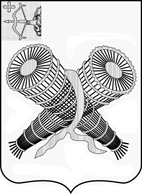 АДМИНИСТРАЦИЯ ГОРОДА СЛОБОДСКОГОКИРОВСКОЙ ОБЛАСТИПОСТАНОВЛЕНИЕ28.01.2019                                                                                                        №139г. Слободской Кировской областиОб утверждении норматива стоимости 1 кв.метра общей площади жилья эконом-класса на территории города Слободского на 2019 годВ целях реализации муниципальной подпрограммы «Обеспечение жильём молодых семей на 2014-2021 годы»,  утвержденной постановлением администрации города Слободского от 27.12.2013 № 291, администрация города Слободского ПОСТАНОВЛЯЕТ:1. На основании маркетинговых исследований на рынке услуг жилья утвердить норматив стоимости 1 кв.метра общей площади жилья эконом-класса на территории города Слободского на 2019 год в размере 21900 (двадцать одна тысяча девятьсот) рублей.2. Постановление вступает в силу с момента подписания и подлежит обнародованию на официальном сайте администрации города Слободского.	3. Контроль за выполнением постановления администрации города Слободского возложить на заместителя главы администрации города по профилактике правонарушений и социальным вопросам Кротову А.В.Глава города Слободского                                                            И.В. Желвакова